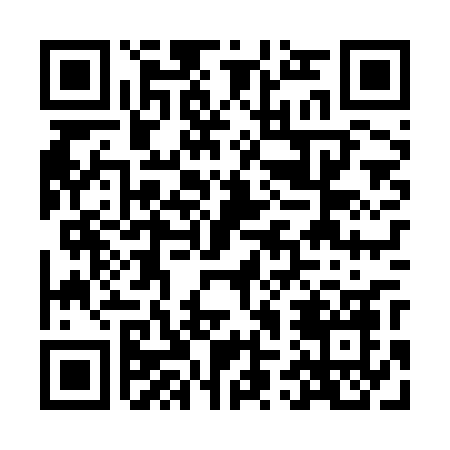 Prayer times for Nowa Schodnia, PolandWed 1 May 2024 - Fri 31 May 2024High Latitude Method: Angle Based RulePrayer Calculation Method: Muslim World LeagueAsar Calculation Method: HanafiPrayer times provided by https://www.salahtimes.comDateDayFajrSunriseDhuhrAsrMaghribIsha1Wed2:575:2112:445:518:0810:222Thu2:545:1912:445:518:1010:253Fri2:505:1712:445:528:1210:284Sat2:475:1612:445:538:1310:315Sun2:445:1412:445:548:1510:346Mon2:405:1212:445:558:1610:377Tue2:375:1012:445:568:1810:408Wed2:335:0912:445:578:1910:439Thu2:295:0712:445:588:2110:4610Fri2:295:0612:445:598:2210:4911Sat2:285:0412:446:008:2410:5112Sun2:275:0312:446:018:2510:5213Mon2:275:0112:446:028:2710:5314Tue2:265:0012:446:028:2810:5315Wed2:264:5812:446:038:3010:5416Thu2:254:5712:446:048:3110:5417Fri2:254:5512:446:058:3310:5518Sat2:244:5412:446:068:3410:5619Sun2:244:5312:446:078:3510:5620Mon2:234:5112:446:078:3710:5721Tue2:234:5012:446:088:3810:5822Wed2:224:4912:446:098:3910:5823Thu2:224:4812:446:108:4110:5924Fri2:214:4712:446:118:4210:5925Sat2:214:4612:446:118:4311:0026Sun2:214:4512:446:128:4411:0127Mon2:204:4412:446:138:4611:0128Tue2:204:4312:456:138:4711:0229Wed2:204:4212:456:148:4811:0230Thu2:194:4112:456:158:4911:0331Fri2:194:4012:456:158:5011:03